DOĞAN BİRLİK HAŞIL VE TEKSTİL LİMİTED ŞİRKETİKİŞİSEL VERİ SAKLAMA VE İMHA POLİTİKASI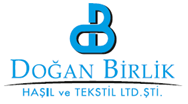 DOĞAN BİRLİK HAŞIL VE TEKSTİL LİMİTED ŞİRKETİADRES     : Pınarkent Mah. 200 Sok. No:5                       Pamukkale/DENİZLİTELEFON : 0258 286 59 11e-posta   : info@doganbirliktekstil.com.trweb: www.doganbirliktekstil.com.tr DENİZLİ-2019İÇİNDEKİLER1.GİRİŞ ................................................................................................................................... 31.1 Amaç .................................................................................................................... 31.2 Kapsam ................................................................................................................ 31.3 Kısaltmalar ve Tanımlar ....................................................................................... 32.SORUMLULUK VE GÖREV DAĞILIMLARI ............................................................................. 53.KAYIT ORTAMLARI .............................................................................................................. 64.SAKLAMA VE İMHAYA İLİŞKİN AÇIKLAMALAR .................................................................... 74.1 Saklamaya İlişkin Açıklamalar .............................................................................. 74.1.1 Saklamayı Gerektiren Hukuki Sebepler ................................................ 84.1.2 Saklamayı Gerektiren İşleme Amaçları ................................................. 84.2 İmhayı Gerektiren Sebepler ................................................................................ 85.TEKNİK VE İDARİ TEDBİRLER .............................................................................................. 95.1 Teknik Tedbirler .................................................................................................. 95.2 İdari Tedbirler ..................................................................................................... 105.3 Özel Nitelikli Kişisel Verilere ilişkin Tedbirler...................................................... 106.KİŞİSEL VERİLERİ İMHA TEKNİKLERİ ................................................................................... 116.1 Kişisel Verilerin Silinmesi .................................................................................... 116.2 Kişisel Verilerin Yok Edilmesi .............................................................................. 126.3 Kişisel Verilerin Anonim Hale Getirilmesi ........................................................... 127. SAKLAMA VE İMHA SÜRELERİ .......................................................................................... 138. PERİYODİK İMHA SÜRESİ .................................................................................................. 149. POLİTİKA’NIN YAYINLANMASI VE SAKLANMASI ............................................................... 1410.POLİTİKA’NIN GÜNCELLENME PERİYODU ....................................................................... 1411.POLİTİKANIN YÜRÜRLÜĞÜ VE YÜRÜRLÜKTEN KALDIRILMASI ........................................ 141. GİRİŞ AmaçKişisel Verileri Saklama ve İmha Politikası (“Politika”), Doğan Birlik Haşıl ve Tekstil Limited Şirketince (“Şirket”) gerçekleştirilmekte olan saklama ve imha faaliyetlerine ilişkin iş ve işlemler konusunda usul ve esasları belirlemek amacıyla hazırlanmıştır.Veri Sorumlusu olan Şirketimiz; ana sözleşmesi, misyon, vizyon ve ticari faaliyetleri doğrultusunda; Şirket çalışanları, çalışan adayları, hizmet sağlayıcıları, tedarikçiler, iş ortakları, müşteriler, ziyaretçiler ve sözleşmeyle iş ilişkisi kurduğu diğer üçüncü kişilere ait kişisel verilerin T.C. Anayasası, uluslararası sözleşmeler, 6698 sayılı Kişisel Verilerin Korunması Kanunu (“Kanun”) (“KVKK”) ve diğer ilgili mevzuata uygun olarak işlenmesini ve ilgili kişilerin haklarını etkin bir şekilde kullanmasının sağlanmasını öncelik olarak belirlemiştir.Kişisel verilerin saklanması ve imhasına ilişkin iş ve işlemler, Şirket tarafından bu doğrultuda hazırlanmış olan Politikaya uygun olarak gerçekleştirilir. KapsamŞirket çalışanları, çalışan adayları, hizmet sağlayıcıları, tedarikçiler, iş ortakları, müşteriler, ziyaretçiler ve sözleşmeyle iş ilişkisi kurduğu diğer üçüncü kişilere ait kişisel veriler bu Politika kapsamında olup Şirketin sahip olduğu ya da Şirket tarafından yönetilen kişisel verilerin işlendiği tüm kayıt ortamları ve kişisel veri işlenmesine yönelik faaliyetlerde bu Politika uygulanır.1.3 Kısaltmalar ve TanımlarAlıcı Grubu                        : Veri sorumlusu tarafından kişisel verilerin aktarıldığı gerçek veya                                                 tüzel kişi kategorisi.Açık Rıza                            : Belirli bir konuya ilişkin, bilgilendirilmeye dayanan ve özgür                                                iradeyle açıklanan rıza.Anonim Hale Getirme    : Kişisel verilerin, başka verilerle eşleştirilerek dahi hiçbir surette                                                kimliği belirli veya belirlenebilir bir gerçek kişiyle                                                ilişkilendirilemeyecek hale getirilmesi.Çalışan                               : Doğan Birlik Haşıl ve Tekstil Limited Şirketi personeli.Elektronik Ortam            : Kişisel verilerin elektronik aygıtlar ile oluşturulabildiği, okunabildiği,                                               değiştirilebildiği ve yazılabildiği ortamlar.Elektronik Olmayan Ortam                                  : Elektronik ortamların dışında kalan tüm yazılı, basılı, görsel vb. diğer                                                ortamlar.Hizmet Sağlayıcı              : Doğan Birlik Haşıl ve Tekstil Limited Şirketi ile belirli bir sözleşme                                                çerçevesinde hizmet sağlayan gerçek veya tüzel kişi.İlgili Kişi                             : Kişisel verisi işlenen gerçek kişi.İlgili Kullanıcı                    : Verilerin teknik olarak depolanması, korunması ve                                                         yedeklenmesinden sorumlu olan kişi ya da birim hariç olmak üzere                                                veri sorumlusu organizasyonu içerisinde veya veri sorumlusundan                                                   aldığı yetki ve talimat doğrultusunda kişisel verileri işleyen kişiler.İmha                                  : Kişisel verilerin silinmesi, yok edilmesi veya anonim hale getirilmesi.Kanun                                : 6698 Sayılı Kişisel Verilerin Korunması KanunuKayıt Ortamı                    : Tamamen veya kısmen otomatik olan ya da herhangi bir veri kayıt                                              sisteminin parçası olmak kaydıyla otomatik olmayan yollarla işlenen                                               kişisel verilerin bulunduğu her türlü ortam.Kişisel Veri                        : Kimliği belirli veya belirlenebilir gerçek kişiye ilişkin her türlü bilgi.Kişisel Veri İşleme Envanteri                          : Veri sorumlularının iş süreçlerine bağlı olarak gerçekleştirmekte                                              oldukları kişisel verileri işleme faaliyetlerini; kişisel verileri işleme                                              amaçları ve hukuki sebebi, veri kategorisi, aktarılan alıcı grubu ve                                              veri konusu kişi grubuyla ilişkilendirerek oluşturdukları ve kişisel                                               verilerin işlendikleri amaçlar için gerekli olan azami muhafaza                                              edilme süresini, yabancı ülkelere aktarımı öngörülen kişisel verileri                                               ve veri güvenliğine ilişkin alınan tedbirleri açıklayarak                                               detaylandırdıkları envanter.Kişisel Verilerin İşlenmesi                          : Kişisel verilerin tamamen veya kısmen otomatik olan ya da                                               herhangi bir veri kayıt sisteminin parçası olmak kaydıyla otomatik                                              olmayan yollarla elde edilmesi, kaydedilmesi, depolanması,                                              saklanması, değiştirilmesi, yeniden düzenlenmesi, açıklanması,                                              aktarılması, devralınması, elde edilebilir hale getirilmesi,                                              sınıflandırılması ya da kullanılmasının engellenmesi gibi veriler                                              üzerinde gerçekleştirilen her türlü işlem.Kurul                                  : Kişisel Verileri Koruma KuruluÖzel Nitelikli Kişisel Veri                        : Kişilerin ırkı, etnik kökeni, siyasi düşüncesi, felsefi inancı, dini,                                              mezhebi veya diğer inançları, kılık ve kıyafeti, dernek, vakıf ya da                                              sendika üyeliği, sağlığı, cinsel hayatı, ceza mahkûmiyeti ve güvenlik                                              tedbirleriyle ilgili verileri ile biyometrik ve genetik verileri.Periyodik İmha                : Kanunda yer alan kişisel verilerin işlenme şartlarının tamamının                                              ortadan kalkması durumunda kişisel verileri saklama ve imha                                              politikasında belirtilen ve tekrar eden aralıklarla re’sen                                              gerçekleştirilecek silme, yok etme veya anonim hale getirme işlemi.Politika                              : Kişisel Verileri Saklama ve İmha PolitikasıVeri İşleyen                      : Veri sorumlusunun verdiği yetkiye dayanarak veri sorumlusu adına                                              kişisel verileri işleyen gerçek veya tüzel kişi.Veri Kayıt Sistemi           : Kişisel verilerin belirli kriterlere göre yapılandırılarak işlendiği kayıt                                              sistemi.Veri Sorumlusu               : Kişisel verilerin işleme amaçlarını ve vasıtalarını belirleyen, veri                                              kayıt sisteminin kurulmasında ve yönetilmesinden sorumlu gerçek                                              veya tüzel kişi.Veri Sorumluları Sicil Bilgi Sistemi                     : Veri sorumlularının Sicile başvuruda ve Sicile ilişkin ilgili diğer                                              işlemlerde kullanacakları, internet üzerinden erişilebilen, Başkanlık                                              tarafından oluşturulan ve yönetilen bilişim sistemi.VERBİS                              : Veri Sorumluları Sicil Bilgi SistemiYönetmelik                      : 28 Ekim 2017 tarihli Resmi Gazetede yayımlanan Kişisel Verilerin                                              Silinmesi, Yok Edilmesi veya Anonim Hale Getirilmesi Hakkında                                              Yönetmelik.2. SORUMLULUK VE GÖREV DAĞILIMLARIŞirketin tüm birimleri ve çalışanları, sorumlu birimlerce Politika kapsamında alınmakta olan teknik ve idari tedbirlerin gereği gibi uygulanması, birim çalışanlarının eğitimi ve farkındalığının arttırılması, izlenmesi ve sürekli denetimi ile kişisel verilerin hukuka aykırı olarak işlenmesinin önlenmesi, kişisel verilere hukuka aykırı olarak erişilmesinin önlenmesi ve kişisel verilerin hukuka uygun saklanmasının sağlanması amacıyla kişisel veri işlenen tüm ortamlarda veri güvenliğini sağlamaya yönelik teknik ve idari tedbirlerin alınması konularında sorumlu birimlere aktif olarak destek verir.Kişisel verilerin saklama ve imha süreçlerinde görev alanların unvanları, birimleri ve görev tanımlarına ait dağılım Tablo 1’de verilmiştir.Tablo 1: Saklama ve imha süreçleri görev dağılımı 3.KAYIT ORTAMLARIKişisel veriler, Şirket tarafından Tablo 2’de listelenen ortamlarda hukuka uygun olarak güvenli bir şekilde saklanır. Tablo 2: Kişisel veri saklama ortamları 4. SAKLAMA VE İMHAYA İLİŞKİN AÇIKLAMALARŞirket tarafından; çalışanlar, çalışan adayları, müşteriler, ziyaretçiler, tedarikçiler, iş ortakları, hizmet sağlayıcıları ve sözleşmeyle iş ilişkisi kurduğu diğer üçüncü kişilere ait kişisel veriler Kanuna uygun olarak saklanır ve imha edilir.Bu kapsamda saklama ve imhaya ilişkin detaylı açıklamalara aşağıda sırasıyla yer verilmiştir.4.1. Saklamaya İlişkin AçıklamalarKanunun 3 üncü maddesinde kişisel verilerin işlenmesi kavramı tanımlanmış, 4 üncü maddesinde işlenen kişisel verinin işlendikleri amaçla bağlantılı, sınırlı ve ölçülü olması ve ilgili mevzuatta öngörülen veya işlendikleri amaç için gerekli süre kadar muhafaza edilmesi gerektiği belirtilmiş, 5 ve 6 ncı maddelerde ise kişisel verilerin işleme şartları sayılmıştır.Buna göre, Şirketimiz faaliyetleri çerçevesinde kişisel veriler, ilgili mevzuatta öngörülen veya işleme amaçlarımıza uygun süre kadar saklanır.4.1.1. Saklamayı Gerektiren Hukuki SebeplerŞirket nezdinde, faaliyetleri çerçevesinde işlenen kişisel veriler, ilgili mevzuatta öngörülen süre kadar muhafaza edilir. Bu kapsamda kişisel veriler;6698 sayılı Kişisel Verilerin Korunması Kanunu,4857 sayılı İş Kanunu,6331 sayılı İş Sağlığı ve Güvenliği Kanunu,6102 Sayılı Türk Ticaret Kanunu,6098 sayılı Türk Borçlar Kanunu,5510 sayılı Sosyal Sigortalar ve Genel Sağlık Sigortası Kanunu,213 Sayılı Vergi Usul Kanunu vd. vergi kanunları,5651 sayılı İnternet Ortamında Yapılan Yayınların Düzenlenmesi ve Bu Yayınlar Yoluyla İşlenen Suçlarla Mücadele Edilmesi Hakkında Kanun,Yukarıda sayılan kanunlar uyarınca yürürlükte olan diğer ikincil düzenlemeler çerçevesinde öngörülen saklama süreleri kadar saklanmaktadır.4.1.2 Saklamayı Gerektiren İşleme AmaçlarıŞirket, faaliyetleri çerçevesinde işlemekte olduğu kişisel verileri aşağıdaki amaçlar doğrultusunda saklar.İnsan kaynakları süreçlerini yürütmek.Kurumsal iletişimi sağlamak.Şirket güvenliğini sağlamak,İstatistiksel çalışmalar yapabilmek.İmzalanan sözleşmeler ve protokoller neticesinde iş ve işlemleri ifa edebilmek.Şirket ticari faaliyetini yerine getirmek,Ürün geliştirme, pazarlama faaliyetlerini gerçekleştirmek,Yasal düzenlemelerin gerektirdiği veya zorunlu kıldığı şekilde, hukuki yükümlülüklerin yerine getirilmesini sağlamak.Şirket ile iş ilişkisinde bulunan gerçek / tüzel kişilerle irtibat sağlamak.Yasal raporlamalar yapmak.İleride doğabilecek hukuki uyuşmazlıklarda delil olarak ispat yükümlülüğünü yerine getirmek4.2 İmhayı Gerektiren SebeplerKişisel veriler;İşlenmesine esas teşkil eden ilgili mevzuat hükümlerinin değiştirilmesi veya ilgası,İşlenmesini veya saklanmasını gerektiren amacın ortadan kalkması,Kişisel verileri işlemenin sadece açık rıza şartına istinaden gerçekleştiği hallerde, ilgili kişinin açık rızasını geri alması,Kanunun 11 inci maddesi gereği ilgili kişinin hakları çerçevesinde kişisel verilerinin silinmesi ve yok edilmesine ilişkin yaptığı başvurunun Şirket tarafından kabul edilmesi,Şirketin, ilgili kişi tarafından kişisel verilerinin silinmesi, yok edilmesi veya anonim hale getirilmesi talebi ile kendisine yapılan başvuruyu reddetmesi, verdiği cevabı yetersiz bulması veya Kanunda öngörülen süre içinde cevap vermemesi hallerinde; Kurula şikâyette bulunması ve bu talebin Kurul tarafından uygun bulunması,Kişisel verilerin saklanmasını gerektiren azami sürenin geçmiş olması ve kişisel verileri daha uzun süre saklamayı haklı kılacak herhangi bir şartın mevcut olmaması,durumlarında, Şirket tarafından ilgili kişinin talebi üzerine silinir, yok edilir ya da re’sen silinir, yok edilir veya anonim hale getirilir.5.TEKNİK VE İDARİ TEDBİRLERKişisel verilerin güvenli bir şekilde saklanması, hukuka aykırı olarak işlenmesi ve erişilmesinin önlenmesi ile kişisel verilerin hukuka uygun olarak imha edilmesi için Kanunun 12 nci maddesiyle Kanunun 6 ncı maddesi dördüncü fıkrası gereği özel nitelikli kişisel veriler için Kurul tarafından belirlenerek ilan edilen yeterli önlemler çerçevesinde Şirket tarafından teknik ve idari tedbirler alınır.5.1 Teknik TedbirlerŞirket tarafından, işlediği kişisel verilerle ilgili olarak alınan teknik tedbirler aşağıda sayılmıştır:Şirketin bilişim sistemleri teçhizatı, yazılım ve verilerin fiziksel güvenliği için gerekli  önlemler alınmaktadır.Çevresel tehditlere karşı bilişim sistemleri güvenliğinin sağlanması için, donanımsal (sistem odasına sadece yetkili personelin girişini sağlayan erişim kontrol sistemi, fiziksel güvenliğin sağlanması, yangın söndürme sistemi, iklimlendirme sistemi vb.) ve yazılımsal (güvenlik duvarları, zararlı yazılımları engelleyen antivirüs vb.) önlemler alınmaktadır.Kişisel verilerin hukuka aykırı işlenmesini önlemeye yönelik riskler belirlenmekte, bu risklere uygun teknik tedbirlerin alınması sağlanmaktadır.Ağ üzerinde, sunucularda ve ortak dosyalarda  kişisel veri tutulmamaktadır.Kişisel verilerin bulunduğu saklama alanlarına erişimler sınırlandırılarak uygunsuz erişimler engellenmektedir.Görev değişikliği olan ya da  işten ayrılan çalışanların bu alandaki yetkileri kaldırılmaktadır.Kişisel verilerin hukuka aykırı olarak başkaları tarafından elde edilmesi halinde bu durumu ilgili kişiye ve Kurula bildirmek için Şirket tarafından buna uygun bir sistem ve altyapı oluşturulmuştur.İşletim sistemi güvenlik yamaları yüklenmekte ve bilgi sistemleri güncel halde tutulmaktadır.Kişisel verilerin güvenliği için veri yedekleme yapılmaktadır.Elektronik olan veya olmayan ortamlarda saklanan kişisel verilere erişim, erişim prensiplerine göre sınırlandırılmaktadır.Şirket internet sayfasına erişimde güvenli protokol (HTTPS) kullanılmaktadır.5.2 İdari TedbirlerŞirket tarafından, işlediği kişisel verilerle ilgili olarak alınan idari tedbirler aşağıda sayılmıştır:Çalışanlara yönelik olarak, bilgi güvenliği,  kişisel verilerin ve özel nitelikli kişisel verilerin hukuka aykırı olarak işlenmenin önlenmesi, kişisel verilerin hukuka aykırı olarak erişilmesinin önlenmesi, kişisel verilerin muhafazasının sağlanması, 6698 sayılı Kanun ve ilgili diğer mevzuat hakkında periyodik eğitimler verilmektedir.Şirket tarafından yürütülen faaliyetlere ilişkin çalışanlardan gizlilik taahhütnameleri alınmaktadır.Kişisel veri işlemeye başlamadan önce Şirket tarafından, ilgili kişileri aydınlatma yükümlülüğü yerine getirilmektedir.Kişisel veri saklama ve imha politikası hazırlanmıştır.Kişisel veri işleme envanteri hazırlanmıştır.Veri İhlali müdahale planı hazırlanmıştır.Kişisel Verileri Koruma Kurulu kararları, mevzuattaki değişiklikler, politika ve prosedürlerde yapılması gereken güncellemeler, sözleşmeli danışman Avukatımız aracılığıyla takip edilmekte ve Şirketimiz uygulamalarının güncelliği ve mevzuata uygunluğu sağlanmaktadır.Şirket içi periyodik ve rastgele kişisel veri güvenliği denetimleri yapılmaktadır.5.3 Özel Nitelikli Kişisel Verilere İlişkin TedbirlerÖzel nitelikli kişisel verilerin güvenliğine yönelik olarak yukarıda sayılan tedbirlere ilaveten:Ağ üzerinde, sunucularda ve ortak dosyalarda  özel nitelikli kişisel veri tutulmamaktadır.Özel nitelikli kişisel verilerin işlendiği, muhafaza edildiği ve/veya erişildiği fiziksel ortamların yeterli güvenlik önlemleri alınmakta, fiziksel güvenliği sağlanarak yetkisiz giriş çıkışlar engellenmektedir.Özel nitelikli kişisel veriler e-posta yoluyla aktarılması gerekiyorsa şifreli olarak kurumsal e-posta adresiyle veya KEP hesabı kullanılarak aktarılmaktadır. Taşınabilir bellek, CD, DVD gibi ortamlar yoluyla aktarılması gerekiyorsa kriptografik yöntemlerle şifrelenmekte ve kriptografik anahtar farklı ortamda tutulmaktadır. Kağıt ortamı yoluyla aktarımı gerekiyorsa evrak “gizli” formatta gönderilmektedir.Özel nitelikli kişisel verilerin bulunduğu saklama alanlarına erişimler sınırlandırılarak uygunsuz erişimler engellenmektedir.6.KİŞİSEL VERİLERİ İMHA TEKNİKLERİİlgili mevzuatta öngörülen süre ya da işlendikleri amaç için gerekli olan saklama süresinin sonunda kişisel veriler, Şirket tarafından re’sen veya ilgili kişinin başvurusu üzerine yine ilgili mevzuat hükümlerine uygun olarak aşağıda belirtilen tekniklerle imha edilir.6.1 Kişisel Verilerin SilinmesiKişisel veriler Tablo-3’te verilen yöntemlerle silinir.Tablo 3: Kişisel Verilerin Silinmesi 6.2 Kişisel Verilerin Yok EdilmesiKişisel veriler, Şirket tarafından Tablo-4’te verilen yöntemlerle yok edilir.Tablo 4: Kişisel Verilerin Yok Edilmesi 6.3 Kişisel Verilerin Anonim Hale GetirilmesiKişisel verilerin anonim hale getirilmesi, kişisel verilerin başka verilerle eşleştirilse dahi hiçbir surette kimliği belirli veya belirlenebilir bir gerçek kişiyle ilişkilendirilemeyecek hale getirilmesidir.Kişisel veriler; kişisel verinin yer aldığı ortama göre uygun teknikler kullanılmak suretiyle, veri sorumlusu veya üçüncü kişiler tarafından geri döndürülmesi ve/veya verilerin başka verilerle eşleştirilmesi gibi kayıt ortamı ve ilgili faaliyet alanı açısından uygun tekniklerin kullanılması yoluyla dahi kimliği belirli veya belirlenebilir bir gerçek kişiyle ilişkilendirilemez hale getirilmek suretiyle anonim hale getirilmektedir.7. SAKLAMA VE İMHA SÜRELERİŞirket tarafından, faaliyetleri kapsamında işlenmekte olan kişisel verilerle ilgili olarak;Süreçlere bağlı olarak gerçekleştirilen faaliyetler kapsamındaki tüm kişisel verilerle ilgili kişisel veri bazında saklama süreleri Kişisel Veri İşleme Envanterinde;Veri kategorileri bazında saklama süreleri VERBİS’e kayıtta;Süreç bazında saklama süreleri ise Kişisel Veri Saklama ve İmha Politikasındayer alır. Söz konusu saklama süreleri üzerinde, gerekmesi halinde Şirket tarafından güncellemeler yapılır.Saklama süreleri sona eren kişisel veriler için re’sen silme, yok etme veya anonim hale getirme işlemi Şirket tarafından yerine getirilir.Tablo 5: Süreç bazında saklama ve imha süreleri tablosu8. PERİYODİK İMHA SÜRESİYönetmeliğin 11 inci maddesi gereğince Şirket, periyodik imha süresini 6 ay olarak belirlemiştir. Buna göre, Şirkette her yıl Haziran ve Aralık aylarında periyodik imha işlemi gerçekleştirilir.9. POLİTİKA’NIN YAYINLANMASI VE SAKLANMASIPolitika, ıslak imzalı (basılı kâğıt) ve elektronik ortamda olmak üzere iki farklı ortamda yayımlanır, internet sayfasında kamuya açıklanır. Basılı kâğıt nüshası da Şirket Merkezinde dosyasında saklanır.10.POLİTİKA’NIN GÜNCELLENME PERİYODUPolitika, ihtiyaç duyuldukça gözden geçirilir ve gerekli olan bölümler güncellenir.11.POLİTİKANIN YÜRÜRLÜĞÜ VE YÜRÜRLÜKTEN KALDIRILMASIPolitika, Şirketin internet sitesinde yayınlanmasının ardından yürürlüğe girmiş kabul edilir. Yürürlükten kaldırılmasına karar verilmesi halinde, Politika’nın ıslak imzalı eski nüshaları Şirket tarafından iptal edilerek (iptal kaşesi vurularak veya iptal yazılarak) imzalanır ve en az 10 yıl süre ile Şirket Merkezinde saklanır.UNVANBİRİMGÖREVŞirket MüdürüDoğan Birlik Haşıl ve Tekstil Limited ŞirketiÇalışanların politikaya uygun hareket etmesinden sorumludur.Şirketin Sözleşmeli Danışman AvukatıHukuk BürosuPolitikanın hazırlanması ve güncellenmesi ile birlikte yürütülmesi, ilgili ortamlarda yayınlanması ve politikaya uyulmasının takip ve denetlenmesinden sorumludur.Bilişim Teknolojileri Hizmet Sağlayıcısı ŞirketBilişim Teknolojileri ŞirketiPolitikanın uygulanmasında ihtiyaç duyulan teknik çözümlerin sunulmasından sorumludur.İnsan Kaynakları Müdürü, Muhasebe Müdürü, Bölüm ŞefleriDiğer BirimlerGörevlerine uygun olarak Politikanın yürütülmesinden sorumludur.Elektronik OrtamlarElektronik Olmayan OrtamlarYazılımlar (ofis yazılımları)Kişisel bilgisayarlar (Masaüstü, dizüstü)Optik Diskler (CD, DVD, vb.)Çıkartılabilir bellekler (USB, Hafıza Kart vb.)KağıtManuel veri kayıt sistemleri(İş başvuru formları, ziyaretçi giriş defteri)Yazılı, basılı, görsel ortamlarVeri Kayıt OrtamıAçıklamaSunucularda Yer Alan Kişisel VerilerSunucularda yer alan kişisel verilerden saklanmasını gerektiren süre sona erenler için sistem yöneticisi tarafından ilgili kullanıcıların erişim yetkisi kaldırılarak silme işlemi yapılır.Elektronik Ortamda Yer Alan Kişisel VerilerElektronik ortamda yer alan kişisel verilerden saklanmasını gerektiren süre sona erenler, veritabanı yöneticisi hariç diğer çalışanlar (ilgili kullanıcılar) için hiçbir şekilde erişilemez ve tekrar kullanılamaz hale getirilir.Fiziksel Ortamda Yer Alan Kişisel VerilerFiziksel ortamda tutulan kişisel verilerden saklanmasını gerektiren süre sona erenler için evrak arşivinden sorumlu birim yöneticisi hariç diğer çalışanlar için hiçbir şekilde erişilemez ve tekrar kullanılamaz hale getirilir. Ayrıca, üzeri okunamayacak şekilde çizilerek/boyanarak/silinerek karartma işlemi de uygulanır.Taşınabilir Medyada Bulunan Kişisel VerilerFlash tabanlı saklama ortamlarında tutulan kişisel verilerden saklanmasını gerektiren süre sona erenler, sistem yöneticisi tarafından şifrelenerek ve erişim yetkisi sadece sistem yöneticisine verilerek şifreleme anahtarlarıyla güvenli ortamlarda saklanır.Veri Kayıt OrtamıAçıklamaFiziksel Ortamda Yer Alan Kişisel Veriler Kağıt ortamında yer alan kişisel verilerden saklanmasını gerektiren süre sona erenler, yakılarak veya kağıt kırpma makinelerinde geri döndürülemeyecek şekilde yok edilir. Optik / Manyetik Medyada Yer Alan Kişisel Veriler Optik medya ve manyetik medyada yer alan kişisel verilerden saklanmasını gerektiren süre sona erenlerin eritilmesi, yakılması veya toz haline getirilmesi gibi fiziksel olarak yok edilmesi işlemi uygulanır. Ayrıca, manyetik medya özel bir cihazdan geçirilerek yüksek değerde manyetik alana maruz bırakılması suretiyle üzerindeki veriler okunamaz hale getirilir. SÜREÇSAKLAMA SÜRESİİMHA SÜRESİSözleşmelerin hazırlanması ve ifasıSözleşmenin sona ermesini takiben 10 yılSaklama süresinin bitimini takip eden ilk periyodik imha süresindeMuhasebe kayıtları10 yılSaklama süresinin bitimini takip eden ilk periyodik imha süresindeİnsan Kaynakları Süreçlerinin YürütülmesiÇalışanın işten ayrılmasını takiben 10 yılSaklama süresinin bitimini takip eden ilk periyodik imha süresindeŞirket Faaliyetlerinin YürütülmesiFaaliyetin sona ermesini takiben 10 yılSaklama süresinin bitimini takip eden ilk periyodik imha süresindeKamera Kayıtları15 günSaklama alanı dolduğunda üzerine yeni kayıt yapılarak  otomatik silinmektedir.